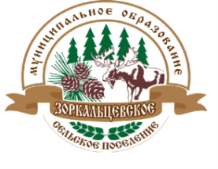 СОВЕТ МУНИЦИПАЛЬНОГО ОБРАЗОВАНИЯ«ЗОРКАЛЬЦЕВСКОЕ СЕЛЬСКОЕ ПОСЕЛЕНИЕ»РЕШЕНИЕ № 1105.04.2019с. Зоркальцево 								28-е собрание 4-го созываО внесении изменений в Решение Совета Зоркальцевского сельского поселения № 28 от 26.12.2017 года «Об утверждении Правил благоустройства территорий муниципального образования «Зоркальцевское сельское поселение»В соответствии с Федеральным законом от 06 октября 2003 года N 131-ФЗ "Об общих принципах организации местного самоуправления в Российской Федерации", Законом Томской области от 15 августа 2002 года N 61-ОЗ "Об основах благоустройства территорий городов и других населенных пунктов Томской области", Законом Томской области от 11.12.2018 года №146-ОЗ «О внесении изменений в Закон Томской области «Об основах благоустройства территорий городов и других населенных пунктов Томской области», Уставом муниципального образования «Зоркальцевское сельское поселение»Совет Зоркальцевского сельского поселения РЕШИЛ:1. В соответствии с внесением изменений в действующее законодательство, внести изменения в «Правила благоустройства территорий муниципального образования «Зоркальцевское  сельское поселение», утвержденных Решением Совета муниципального образования «Зоркальцевское сельское поселение» №28 от 26.12.2017 года  согласно Приложению.2. Направить настоящее решение Главе Зоркальцевского сельского поселения для подписания.3. Настоящее решение вступает в силу со дня его официального опубликования.4. Контроль за исполнением настоящего решения возложить на  Администрацию Зоркальцевского сельского поселения5. Опубликовать настоящее решение в Информационном бюллетене Зоркальцевского сельского поселения и разместить на официальном сайте Зоркальцевского сельского поселения.Председателя Совета Зоркальцевского сельского поселения                                                                                Г.Я. ЖороваГлава Зоркальцевского сельского поселения                                                                      В.Н. ЛобыняПриложение 1 к решению Совета Зоркальцевского сельского поселения № 11 от 05.04.2019	Наименование «Правил  благоустройства территорий муниципального образования «Зоркальцевское  сельское поселение», утвержденных Решением Совета муниципального образования «Зоркальцевское поселение» № 28 от 26.12.2017 года изменить на «Правила  благоустройства территорий муниципального образования «Зоркальцевское  сельское поселение» и порядка определения границ прилегающих территорий, утвержденных Решением Совета муниципального образования «Зоркальцевское сельское поселение» № 28 от 18.04.2019 года, часть 1 Раздела №1 «Общие положения» изложить в новой редакции согласно приложения.ПРАВИЛАблагоустройства территорий муниципального образования«Зоркальцевское сельское поселение» и порядке определения границ прилегающих территорийОБЩИЕ ПОЛОЖЕНИЯ1.1. Настоящие Правила благоустройства территорий муниципального образования «Зоркальцевское  сельское поселение» и порядка определения границ прилегающих территорий (далее - Правила) разработаны в соответствии с Федеральным законом от 06 октября 2003 года N 131-ФЗ «Об общих принципах организации местного самоуправления в Российской Федерации», Законом Томской области от 15 августа 2002 года № 61-ОЗ «Об основах благоустройства территорий городов и других населенных пунктов Томской области», Законом Томской области от 11.12.2018 года №146-ОЗ «О внесении изменений в Закон Томской области «Об основах благоустройства территорий городов и других населенных пунктов Томской области», Уставом Зоркальцевского сельского поселения, Приказом Минстроя России от 13 апреля 2017 года N 711/пр «Об утверждении методических рекомендаций для подготовки правил благоустройства территорий поселений, городских округов, внутригородских районов», иными правовыми актами Российской Федерации и Томской области, и определяют общеобязательные требования в области благоустройства территории муниципального образования  «Зоркальцевское сельское поселение» и порядок определении границ прилегающих территорий на территории муниципального образования «Зоркальцевское сельское поселение». Внести изменения в Раздел 3 Правил «ТЕРМИНЫ И ОПРЕДЕЛЕНИЯ», дополнительно внеся п.п. 1-5 согласно Приложения, пункты 1-20 считать пунктами 6-25 согласно Приложения.3.1. В настоящих Правилах применяются следующие термины и определения:1) границы прилегающей территории - местоположение прилегающей территории, установленное посредством определения координат характерных точек ее границ;2) внутренняя часть границ прилегающее территории – часть границ прилегающей территории, непосредственно примыкающая к границе здания, строения, сооружения, земельного участка, в отношении которого установлены границы прилегающей территории, то есть, являющаяся их общей границей; 3) внешняя часть границ прилегающей территории – часть границ прилегающей территории, не примыкающая непосредственно к зданию, строению, сооружению, земельному участку, в отношении которого установлены границы прилегающей территории, то есть, не являющаяся их общей границей;4) площадь прилегающей территории – площадь геометрической фигуры, образованной проекцией прилегающей территории на горизонтальную плоскость;5) карта-схема прилегающей территории – карта со схематическим изображением границ прилегающей территории;6)   благоустройство территории - деятельность по строительству, реконструкции, ремонту, реставрации, оборудованию, переоборудованию, модернизации объектов благоустройства с учетом беспрепятственного передвижения инвалидов и маломобильных групп населения и содержанию указанных объектов в чистоте и порядке;7) бордюрный пандус - сооружение, обеспечивающее съезд с пешеходного пути на проезжую часть через сниженный или утопленный в покрытие бордюрный камень;8) вертикальное озеленение - использование фасадных поверхностей зданий и сооружений, включая балконы, лоджии, галереи, подпорные стенки, для размещения на них стационарных и мобильных зеленых насаждений;9) внутриквартальная территория - территория, расположенная на земельном участке общего пользования внутри жилых кварталов, ограниченная красными линиями, предназначенная для обслуживания, эксплуатации и благоустройства многоквартирных жилых домов;10) газон - земельный участок в пределах границ Зоркальцевского сельского поселения с искусственным или естественным травяным (дерновым) покровом, сформированным из различных трав преимущественно многолетних видов семейства злаки. К газонам приравниваются участки, на которых растительность частично или полностью утрачена, но должна и может быть восстановлена для возвращения участку функции газона;11) деятельность по благоустройству - разработка проектной документации по благоустройству территории, выполнение мероприятий по благоустройству территории и содержание объектов благоустройства;12) зеленые насаждения - древесно-кустарниковая и травянистая растительность естественного и искусственного происхождения;13) землепользователи - лица, владеющие и пользующиеся земельными участками на праве постоянного (бессрочного) пользования или на праве безвозмездного пользования;14) инженерные коммуникации - трубопроводы и кабели различного назначения, прокладываемые на территории населенных пунктов, а также в зданиях; 15) малые архитектурные формы - небольшие сооружения декоративного, вспомогательного, а также социально-культурного, бытового, торгового и другого назначения, которые используются для улучшения эстетического вида общественных мест и объектов сельского поселения, организации пространства (для дополнения композиции домов, зданий и комплексов). К малым архитектурным формам относятся беседки, павильоны, навесы; парковые арки и колонны; уличные вазы и вазоны; декоративные фонтаны и бассейны, искусственные парковые водопады; монументальная и игровая скульптура; уличная мебель; садово-парковое освещение, фонари; оборудование детских площадок; павильоны остановок общественного транспорта; ограды, ворота, решетки; мемориальные сооружения (надгробья, стелы, обелиски); рекламные и информационные стенды, доски, вывески, стационарные и передвижные малые архитектурные формы для осуществления предпринимательской деятельности и иные объекты;16) места отдыха - места на территории населенных пунктов либо на участках, прилегающих к ним, предназначенные и специально оборудованные для отдыха населения;17) объекты благоустройства - территории муниципального образования, на которых осуществляется деятельность по благоустройству: площадки, дворы, кварталы, функционально-планировочные образования территории Зоркальцевского  сельского поселения, а также территории, выделяемые по принципу единой градостроительной документации (охранные зоны) или визуально-пространственного восприятия (площадь застройки, улица с прилегающей территорией и застройкой), другие территории Зоркальцевского сельского поселения;3.2. К объектам благоустройства относятся территории различного функционального назначения, на которых осуществляется деятельность по благоустройству, в том числе:а) детские площадки, спортивные и другие площадки отдыха и досуга;б) площадки для выгула и дрессировки собак;в) площадки автостоянок;г) улицы (в том числе пешеходные) и дороги;д) парки, скверы, иные зеленые зоны;е) площади, набережные и другие территории;ж) технические зоны транспортных, инженерных коммуникаций, водоохранные зоны;з) контейнерные площадки и площадки для складирования отдельных групп коммунальных отходов;18) дендрологический план (дендроплан) - это топографический план с информацией о проектируемых деревьях и кустарников на участке, с указанием их количества, видов и сортов, об объемах и площади цветников, газонов и применяемых газонных трав.19) озеленение - элемент благоустройства и ландшафтной организации территории, обеспечивающий формирование среды сельского поселения с активным использованием растительных компонентов, а также поддержание ранее созданной или изначально существующей природной среды на территории Зоркальцевского сельского поселения;20) отходы производства и потребления (далее - отходы) - вещества или предметы, которые образованы в процессе производства, выполнения работ, оказания услуг или в процессе потребления, которые удаляются, предназначены для удаления или подлежат удалению;21) рекламные конструкции - наружная реклама с использованием щитов, стендов, строительных сеток, перетяжек, электронных табло, проекционного и иного предназначенного для проекции рекламы на любые поверхности оборудования, воздушных шаров, аэростатов и иных технических средств стабильного территориального размещения, монтируемых и располагаемых на внешних стенах, крышах и иных конструктивных элементах зданий, строений, сооружений или вне их, а также остановочных пунктов движения общественного транспорта;22) санитарная очистка территорий - очистка территорий, сбор, вывоз и утилизация (обезвреживание) твердых бытовых отходов;23) сбор отходов - прием или поступление отходов от физических лиц и юридических лиц в целях дальнейших обработки, утилизации, обезвреживания, транспортирования, размещения таких отходов;24) элементы благоустройства территории - декоративные, технические, планировочные, конструктивные устройства, растительные компоненты, различные виды оборудования и оформления, малые архитектурные формы, некапитальные нестационарные сооружения, наружная реклама и информация, используемые как составные части благоустройства.3.3. К элементам благоустройства территории относятся следующие объекты:а) элементы озеленения;б)  покрытия;в)  ограждения (заборы);г) водные устройства;д) уличное коммунально-бытовое и техническое оборудование;е) игровое и спортивное оборудование;ж) элементы освещения;з) малые архитектурные формы и мебель;и) некапитальные нестационарные сооружения;к)  элементы объектов капитального строительства.25) уборка территорий - вид деятельности, связанный со сбором, вывозом в специально отведенные места отходов производства и потребления, другого мусора, снега, а также иные мероприятия, направленные на обеспечение экологического и санитарно-эпидемиологического благополучия населения и охрану окружающей среды;      Дополнить Правила Разделом 3.4. «Порядок определения границ прилегающих территорий» следующего содержания: 	1. Границы прилегающих территорий определяются в соответствии с правилами благоустройства территорий муниципальных образований Томской области (далее- правила благоустройства) в случае, если правилами благоустройства предусмотрено участие, в том числе, финансовое, собственников и (или) иных законных владельцев зданий, строений, сооружений, земельных участков (за исключением собственников и (или) иных законных владельцев помещений в многоквартирных домах, земельные участки под которыми не образованы или образованы по границам таких домов) в содержании прилегающих территорий;2. Границы прилегающей территории определяются в отношении территорий общего пользования, которые прилегают (то есть, имеют общую границу) к зданию, строению, сооружению, земельному участку, в случае, если такой земельный участок образован, в зависимости от расположения зданий, строений, сооружений, земельных участков в существующей застройке, вида их разрешенного использования и фактического назначения, их площади и протяженности указанной общей границы, установленной в соответствии с частью 3 настоящей статьи максимальной и минимальной площади прилегающей территории, а также иных требований Закона Томской области от 11.12.2018 года №146-ОЗ «О внесении изменений в Закон Томской области «Об основах благоустройства территорий городов и других населенных пунктов Томской области».3. Правилами благоустройства устанавливаются максимальная и минимальная площадь прилегающей территории на территории муниципального образования.Максимальная и минимальная площадь прилегающей территории устанавливаются дифференцировано для различных видов прилегающих территорий, а также, в зависимости от расположения зданий, строений, сооружений, земельных участков в существующей застройке, вида их разрешенного использования и фактического назначения, их площади, протяженности указанной в части 2 статьи 3 Закона Томской области от 11.12.2018 года №146-ОЗ «О внесении изменений в Закон Томской области «Об основах благоустройства территорий городов и других населенных пунктов Томской области» общей границы.4. В границах прилегающих территорий могут располагаться следующие территории общего пользования или их части:1) пешеходные коммуникации, в том числе, тротуары, аллеи, дорожки, тропинки;2) палисадники, клумбы;3) иные территории общего пользования, установленные правилами благоустройства, за исключением дорог, проездов и других транспортных коммуникаций, парков, скверов, бульваров, береговых полос, а также иных территорий, содержание которых является обязанностью их правообладателя в соответствии с законодательством Российской Федерации.5. Границы прилегающей территории определяются с учетом следующих ограничений:1) в отношении каждого здания, строения, сооружения, земельного участка могут быть установлены границы только одной прилегающей территории, в том числе границы, имеющие один замкнутый контур или два непересекающихся замкнутых контура;2) установление общей прилегающей территории для двух и более зданий, строений, сооружений, земельных участков, за исключением случаев, когда здание, строение или сооружение, в том числе объект коммунальной инфраструктуры, обеспечивает исключительно функционирование другого здания, строения, сооружения, земельного участка, в отношении которого определяются границы прилегающей территории, не допускается;3) пересечение границ прилегающих территорий, за исключением случая установления общих смежных границ прилегающих территорий, не допускается;4) внутренняя часть границ прилегающей территории устанавливается на границе здания, строения, сооружения, земельного участка, в отношении которого определяются границы прилегающей территории;5) внешняя часть границ прилегающей территории не может выходить за пределы территорий общего пользования и устанавливается по границам земельных участков, образованных на таких территория общего пользования, или по границам, закрепленным и использованием природных объектов (в том числе, по зеленым насаждениям) или объектов искусственного происхождения (дорожный и (или) тротуарный бордюр, иное подобное ограждение территории общего пользования), а также, по возможности, иметь смежные (общие) границы с другими прилегающими территориями (для исключения вклинивания, вкрапливания, изломанности границ, чересплосицы при определении границ прилегающих территорий и соответствующих территорий общего пользования, которые будут находиться за границами таких территорий);6. Границы прилегающих территорий отображаются на картах-схемах прилегающих территорий, формируемых Администрацией муниципального образования «Зоркальцевское сельское поселение» и утверждаемых муниципальными нормативными актами в соответствии с требованиями, определяемыми в правилах благоустройства.7. Утвержденные карты-схемы прилегающих территорий публикуются в порядке, установленном для официального опубликования муниципальных правовых актов муниципального образования «Зоркальцевское сельское поселение» и подлежат размещению на официальном сайте муниципального образования «Зоркальцевское сельское поселение» в сети Интернет, а также подлежат размещению в информационной системе обеспечения градостроительной деятельности.      